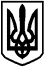 БОЯРСЬКА МІСЬКА РАДАVІI СКЛИКАННЯЧергова 56 сесіяРІШЕННЯ № 56/____від ______________ року                                                                          м. БояркаПро внесення змін до видів економічноїдіяльності та статуту КП «БГВУЖКГ»Керуючись статтями 17,25,26 Закону України «Про місцеве самоврядування в Україні», статтею 17 Закону України «Про державну реєстрацію юридичних осіб, фізичних осіб-підприємців та громадських формувань», відповідно до статті 78 Господарського кодексу України, статті 87 Цивільного кодексу України, з метою економічного функціонування комунального підприємства «Боярське головне виробниче управління житлово-комунального господарства» та упорядкування видів економічної діяльності підприємства, розглянувши звернення начальника КП «БГВУЖКГ»    Камінського В.А. (вх. від 14.05.2019  № 02-9/1624), -  БОЯРСЬКА МІСЬКА РАДАВИРІШИЛА:1. Доповнити види економічної діяльності комунального підприємства «Боярське головне виробниче управління житлово-комунального господарства», що містяться в Єдиному державному реєстрі юридичних осіб, фізичних осіб-підприємців та громадських формувань, а саме:КВЕД 68.32 Управління нерухомим майном за винагороду або на основі контракту;КВЕД 49.39. Інший пасажирський наземний  транспорт, н.в.і.у.КВЕД 49.31. Пасажирський  наземний транспорт  міського та приміського сполучення.2. Внести зміни до Статуту комунального підприємства «Боярське головне виробниче управління житлово-комунального господарства», затвердженого рішенням сесії Боярської міської ради від 25.10.2016 № 18/601, а саме: розділ 3, пункт 3.2 доповнити наступними підпунктами:3.2.47 Управління нерухомим майном за винагороду або на основі контракту;3.2.48 Перевезення автомобільним транспортом пасажирів. 3. Комунальному підприємству «Боярське головне виробниче управління житлово-комунального господарства» забезпечити реєстрацію змін до відомостей про КП «БГВУЖКГ», що містяться в Єдиному державному реєстрі юридичних осіб, фізичних осіб-підприємців та громадських формувань та Статуту в новій редакції, в порядку, установленому чинним законодавством України.4. Контроль за виконанням цього рішення покласти на заступника міського голови, за відповідним напрямком. МІСЬКИЙ ГОЛОВА                                                                    О.О. ЗАРУБІНПОЯСНЮВАЛЬНА ЗАПИСКАдо проекту рішення «Про внесення змін до видів економічноїдіяльності та статуту КП «БГВУЖКГ»До виконавчого комітету Боярської міської ради надійшло звернення начальника комунального підприємства «Боярське головне виробниче управління житлово-комунального господарства» Камінського В.А.                       (від 14.05.2019  № 02-9/1624) з проханням надати згоду на доповнення до видів економічної діяльності КП «БГВУЖКГ» таких КВЕД:68.32 Управління нерухомим майном за винагороду або на основі контракту;49.39. Інший пасажирський наземний  транспорт, н.в.і.у.49.31. Пасажирський  наземний транспорт  міського та приміського сполучення. Відповідно до пп. 2 п.4 ст. 17 Закону України  «Про державну реєстрацію юридичних осіб, фізичних осіб-підприємців та громадських формувань»: для державної реєстрації змін до відомостей про юридичну особу, що містяться в Єдиному державному реєстрі, у тому числі змін до установчих документів юридичної особи, подаються такі документи:- примірник оригіналу (нотаріально засвідчена копія) рішення уповноваженого органу управління юридичної особи про зміни, що вносяться до Єдиного державного реєстру, крім внесення змін до інформації про кінцевих бенефіціарних власників (контролерів) юридичної особи, у тому числі кінцевих бенефіціарних власників (контролерів) її засновника, якщо засновник - юридична особа, про місцезнаходження та про здійснення зв’язку з юридичною особою.Враховуючи вищезазначене, з метою економічного функціонування комунального підприємства «Боярське головне виробниче управління житлово-комунального господарства» та упорядкування видів економічної діяльності підприємства,  підготовлено на розгляд сесії Боярської міської ради проект рішення «Про внесення змін до видів економічної діяльності комунального підприємства «БГВУЖКГ».